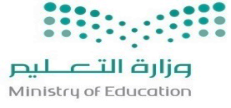 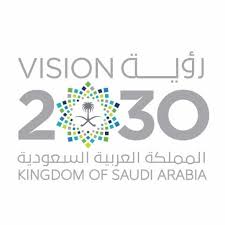 انتهت الأسئلةدعواتي لكم بالتوفيقالمراجعةالمراجعةالمصححةالمصححةالدرجةالدرجةرقم السؤالالتوقيعالاسمالتوقيعالاسمكتابةًرقمًارقم السؤالالسؤال الأولالسؤال الثانيالسؤال الثالثالمجموع40المجموعالسؤال الأول  :  ضع دائرة حول الحرف الذي يمثل الاجابة الصحيحة فيما يلي15اكبر حقول النفط في اليابسة مساحة وانتاجا في العالماكبر حقول النفط في اليابسة مساحة وانتاجا في العالماكبر حقول النفط في اليابسة مساحة وانتاجا في العالماكبر حقول النفط في اليابسة مساحة وانتاجا في العالماكبر حقول النفط في اليابسة مساحة وانتاجا في العالماكبر حقول النفط في اليابسة مساحة وانتاجا في العالماكبر حقول النفط في اليابسة مساحة وانتاجا في العالماكبر حقول النفط في اليابسة مساحة وانتاجا في العالمبقيقدمنيفةجالسفانيةبالغوارأمن أنواع النباتات الحولية من أنواع النباتات الحولية من أنواع النباتات الحولية من أنواع النباتات الحولية من أنواع النباتات الحولية من أنواع النباتات الحولية من أنواع النباتات الحولية من أنواع النباتات الحولية السدردالأقحوانجالطلعبالعرعرأتستعمل مياة الصرف الصحي المعالجة فيتستعمل مياة الصرف الصحي المعالجة فيتستعمل مياة الصرف الصحي المعالجة فيتستعمل مياة الصرف الصحي المعالجة فيتستعمل مياة الصرف الصحي المعالجة فيتستعمل مياة الصرف الصحي المعالجة فيتستعمل مياة الصرف الصحي المعالجة فيتستعمل مياة الصرف الصحي المعالجة فيالإستحمامدالشربجري المتنزهاتبالغسيلأهي احدى مقومات الحياة  ومن صفاتها مقاومة الجفافهي احدى مقومات الحياة  ومن صفاتها مقاومة الجفافهي احدى مقومات الحياة  ومن صفاتها مقاومة الجفافهي احدى مقومات الحياة  ومن صفاتها مقاومة الجفافهي احدى مقومات الحياة  ومن صفاتها مقاومة الجفافهي احدى مقومات الحياة  ومن صفاتها مقاومة الجفافهي احدى مقومات الحياة  ومن صفاتها مقاومة الجفافهي احدى مقومات الحياة  ومن صفاتها مقاومة الجفافالمنتزهاتدالمزارعجالنباتات الحوليةبالنباتات المعمرةأمن أمثلة المياه الجوفيةمن أمثلة المياه الجوفيةمن أمثلة المياه الجوفيةمن أمثلة المياه الجوفيةمن أمثلة المياه الجوفيةمن أمثلة المياه الجوفيةمن أمثلة المياه الجوفيةمن أمثلة المياه الجوفيةالآباردالبحيراتجالانهاربالبركأينمو نبات التين الشوكي في البيئةينمو نبات التين الشوكي في البيئةينمو نبات التين الشوكي في البيئةينمو نبات التين الشوكي في البيئةينمو نبات التين الشوكي في البيئةينمو نبات التين الشوكي في البيئةينمو نبات التين الشوكي في البيئةينمو نبات التين الشوكي في البيئةالغاباتدالأوديةجالمستنقعاتبالجبليةأتأتي الزراعة في الصدارة بين الأنشطة .. …تأتي الزراعة في الصدارة بين الأنشطة .. …تأتي الزراعة في الصدارة بين الأنشطة .. …تأتي الزراعة في الصدارة بين الأنشطة .. …تأتي الزراعة في الصدارة بين الأنشطة .. …تأتي الزراعة في الصدارة بين الأنشطة .. …تأتي الزراعة في الصدارة بين الأنشطة .. …تأتي الزراعة في الصدارة بين الأنشطة .. …الاجتماعيةدالأقتصاديةجالسياحيةبالرياضية أمن فوائد الصناعة من فوائد الصناعة من فوائد الصناعة من فوائد الصناعة من فوائد الصناعة من فوائد الصناعة من فوائد الصناعة من فوائد الصناعة توفيرالطاقةدتوفير الأراضي جتوفير المزارعبتوفير فرص العمل أهي حركة البيع والشراء لكافة أنواع السلعهي حركة البيع والشراء لكافة أنواع السلعهي حركة البيع والشراء لكافة أنواع السلعهي حركة البيع والشراء لكافة أنواع السلعهي حركة البيع والشراء لكافة أنواع السلعهي حركة البيع والشراء لكافة أنواع السلعهي حركة البيع والشراء لكافة أنواع السلعهي حركة البيع والشراء لكافة أنواع السلعالرعيدالزراعةجالصناعةبالتجارةأ١٠. من العوامل الطبيعية الموثرة في توزيع السكان١٠. من العوامل الطبيعية الموثرة في توزيع السكان١٠. من العوامل الطبيعية الموثرة في توزيع السكان١٠. من العوامل الطبيعية الموثرة في توزيع السكان١٠. من العوامل الطبيعية الموثرة في توزيع السكان١٠. من العوامل الطبيعية الموثرة في توزيع السكان١٠. من العوامل الطبيعية الموثرة في توزيع السكان١٠. من العوامل الطبيعية الموثرة في توزيع السكانالنشاط الصناعيد النشاط الاقتصاديجالنشاط السياسيبتضاريسأ١١. المراحل التي يمر بها النفط١١. المراحل التي يمر بها النفط١١. المراحل التي يمر بها النفط١١. المراحل التي يمر بها النفط١١. المراحل التي يمر بها النفط١١. المراحل التي يمر بها النفط١١. المراحل التي يمر بها النفط١١. المراحل التي يمر بها النفطجميع ماذكرد حفر الابارجالتنقيببالاستطلاعأ١٢. من عوامل نجاح الزراعة في وطني١٢. من عوامل نجاح الزراعة في وطني١٢. من عوامل نجاح الزراعة في وطني١٢. من عوامل نجاح الزراعة في وطني١٢. من عوامل نجاح الزراعة في وطني١٢. من عوامل نجاح الزراعة في وطني١٢. من عوامل نجاح الزراعة في وطني١٢. من عوامل نجاح الزراعة في وطنيالرعي الجائردتلوث التربة جالضرائبب التربةأ ١٣. الصادرات والواردات تعبر عن ١٣. الصادرات والواردات تعبر عن ١٣. الصادرات والواردات تعبر عن ١٣. الصادرات والواردات تعبر عن ١٣. الصادرات والواردات تعبر عن ١٣. الصادرات والواردات تعبر عن ١٣. الصادرات والواردات تعبر عن ١٣. الصادرات والواردات تعبر عنالزراعةدالتجارة الخارجيةجالتجارة الداخليةبالصناعةأ١٤.  ينمونبات الأرطي١٤.  ينمونبات الأرطي١٤.  ينمونبات الأرطي١٤.  ينمونبات الأرطي١٤.  ينمونبات الأرطي١٤.  ينمونبات الأرطي١٤.  ينمونبات الأرطي١٤.  ينمونبات الأرطيالسهول الساحليةدالجبالجالرمالبالاوديةأ١٥. هي تحويل المواد الخام الأولية الى مواد أكثر فائدة للإنسان١٥. هي تحويل المواد الخام الأولية الى مواد أكثر فائدة للإنسان١٥. هي تحويل المواد الخام الأولية الى مواد أكثر فائدة للإنسان١٥. هي تحويل المواد الخام الأولية الى مواد أكثر فائدة للإنسان١٥. هي تحويل المواد الخام الأولية الى مواد أكثر فائدة للإنسان١٥. هي تحويل المواد الخام الأولية الى مواد أكثر فائدة للإنسان١٥. هي تحويل المواد الخام الأولية الى مواد أكثر فائدة للإنسان١٥. هي تحويل المواد الخام الأولية الى مواد أكثر فائدة للإنسانالصناعةدالرعي جالتجارة بالزراعةأ15السؤال الثاني  :  ضع علامة   أما العبارة الصحيحة و علامة × أما العبارة الخاطئة (                        )تعد الثروة الحيوانية من الموارد الاقتصادية في وطني (                        )لا تعمل التربة على تثبيت النبات وتمده بالعناصر الغذائية(                        )تسمى النباتات االحولية بالنباتات الموسمية (                        )من أسباب قلة الثروة الحيوانية في وطني الاستهلاك الضخم من اللحوم (                        )من أساليب المحافظة على الثروة المائية  رمي النفايات  فيها(                        )تنقسم التجارة في وطني الى تجارة داخلية وتجارة خارجية(                        )تراجعت حرفة الرعي بسبب استقرار الناس في المدن(                       )الصناعة هي تحويل المادة الخام الأولية الى منتج اكثرفائدة للإنسان(                       )تزداد الكثافة السكانية في الجبال الشاهقة والصحاري الجافة(                       )التجارة الخارجية هي حركة البيع والشراء داخل الوطن (                       )من اهم واردات المملكة العربية السعودية الأجهزة الكهربائية(                       )توزيع السكان في  العالم منتظم (                       )اسست شركة ارامكو السعودية للعناية بالزراعة(                       )من اهم صادرات المملكة النفط(                       )تستورد المملكة جميع وسائل النقل ومنها السيارات والطائراتالسؤال الثالث   :   ضع الكلمات الموجودة في الجدول التالي  في الفراغ المناسب  10المياه الجوفيةرأس المالمياه البحر المحلاةالنفطتنوع الأعلافالتضاريسالنباتات الحوليةالمواد الغذائيةالتمور الرعي من أساليب تنمية الثروة الحيوانية  ………………………… ……………………………تنبت عقب سقوط الأمطار وتتغذى عليها الحيوانات. ………………………….هي المياه المنقاة من الأملاح والشوائب.يسهم تنوع …………………. في اختلاف الغطاء النباتي . ……………………….هي المياة الموجودة في باطن الأرض. تعتبر زراعة ………………من المحاصيل الزراعية في وطني. من أهم الأنشطة الاقتصادية في وطني …………….. صناعة ………………….من أهم الصناعات في وطني. من اهم  صادرات المملكة العربية السعودية …………..………………من مقومات الصناعة في وطني.